Череп женщиныHomo neanderthalensis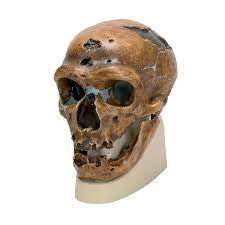 Возраст находки ориентировочно составляет 400-200 тыс. лет. Череп был обнаружен при разработке карьера в 1933 году (Германия, Вюртемберг, в 20 км от Штутгарта у северного конца деревни Штенхейм на реке Мурри). Одна точка зрения, что Штенгейм – ранний неандерталец , а другая – гейдельбергский человек. Емкость мозговой коробки черепа невелика – 1100 см 3. Штенгеймская находка – пример ранней ступени неандертализации гейдельбергского человека. Форма мозговой коробки специализирована по неандертальскому типу, не взирая на ее малый размер. А вот затылочная часть отличается от неандертальской своей округлостью и слабо выраженным затылочным валиком. Представляет собой мозаичное сочетание архаичных сапиентных черт (лицевая часть) в современной морфологии (затылочная часть). Эти особенности в середине XX века явились основанием для так называемой гипотезы пресапиенса, гласившей, что от форм типа Штейнгейм, Сванскомб (Англия) и Фонтешевад (Франция) современный человек произошел в Европе, минуя неандертальскую стадию. 